به نام ایزد  دانا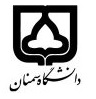 (کاربرگ طرح درس)                   تاریخ بهروز رسانی:               دانشکده     کویرشناسی                                               نیمسال اول/دوم سال تحصیلی 1400-1401بودجهبندی درسعملی: ارزیابی مراتع و تعیین فاکتورهای موثر در تعیین ظرفیت چرامقطع: کارشناسی□  کارشناسی ارشد□  دکتری□مقطع: کارشناسی□  کارشناسی ارشد□  دکتری□مقطع: کارشناسی□  کارشناسی ارشد□  دکتری□تعداد واحد: نظری2تعداد واحد: نظری2فارسی: اندازه گیری و ارزیابی مراتعفارسی: اندازه گیری و ارزیابی مراتعنام درسپیشنیازها و همنیازها:مرتعداری- اکولوژی مرتع پیشنیازها و همنیازها:مرتعداری- اکولوژی مرتع پیشنیازها و همنیازها:مرتعداری- اکولوژی مرتع پیشنیازها و همنیازها:مرتعداری- اکولوژی مرتع پیشنیازها و همنیازها:مرتعداری- اکولوژی مرتع لاتین: rangeland evaluation and measurementلاتین: rangeland evaluation and measurementنام درسشماره تلفن اتاق: 5554شماره تلفن اتاق: 5554شماره تلفن اتاق: 5554شماره تلفن اتاق: 5554مدرس/مدرسین: احمد صادقی پورمدرس/مدرسین: احمد صادقی پورمدرس/مدرسین: احمد صادقی پورمدرس/مدرسین: احمد صادقی پورمنزلگاه اینترنتی:منزلگاه اینترنتی:منزلگاه اینترنتی:منزلگاه اینترنتی:a.sadeghipour@semnan.ac.irپست الکترونیکی: a.sadeghipour@semnan.ac.irپست الکترونیکی: a.sadeghipour@semnan.ac.irپست الکترونیکی: a.sadeghipour@semnan.ac.irپست الکترونیکی: برنامه تدریس در هفته و شماره کلاس: 1شنبه 10تا  12 – 5شنبه 15-17برنامه تدریس در هفته و شماره کلاس: 1شنبه 10تا  12 – 5شنبه 15-17برنامه تدریس در هفته و شماره کلاس: 1شنبه 10تا  12 – 5شنبه 15-17برنامه تدریس در هفته و شماره کلاس: 1شنبه 10تا  12 – 5شنبه 15-17برنامه تدریس در هفته و شماره کلاس: 1شنبه 10تا  12 – 5شنبه 15-17برنامه تدریس در هفته و شماره کلاس: 1شنبه 10تا  12 – 5شنبه 15-17برنامه تدریس در هفته و شماره کلاس: 1شنبه 10تا  12 – 5شنبه 15-17برنامه تدریس در هفته و شماره کلاس: 1شنبه 10تا  12 – 5شنبه 15-17اهداف درس: آشنایی با نحوه آنالیز و ارزیابی مرتعاهداف درس: آشنایی با نحوه آنالیز و ارزیابی مرتعاهداف درس: آشنایی با نحوه آنالیز و ارزیابی مرتعاهداف درس: آشنایی با نحوه آنالیز و ارزیابی مرتعاهداف درس: آشنایی با نحوه آنالیز و ارزیابی مرتعاهداف درس: آشنایی با نحوه آنالیز و ارزیابی مرتعاهداف درس: آشنایی با نحوه آنالیز و ارزیابی مرتعاهداف درس: آشنایی با نحوه آنالیز و ارزیابی مرتعامکانات آموزشی مورد نیاز: امکانات آموزشی مورد نیاز: امکانات آموزشی مورد نیاز: امکانات آموزشی مورد نیاز: امکانات آموزشی مورد نیاز: امکانات آموزشی مورد نیاز: امکانات آموزشی مورد نیاز: امکانات آموزشی مورد نیاز: امتحان پایانترمامتحان میانترمارزشیابی مستمر(کوئیز)ارزشیابی مستمر(کوئیز)فعالیتهای کلاسی و آموزشیفعالیتهای کلاسی و آموزشینحوه ارزشیابینحوه ارزشیابی252510104040درصد نمرهدرصد نمرهارزﻳﺎﺑﻲ ﻣﺮﺗﻊ: ﻣﻤﻴﺰي و ﭘﺎﻳﺶ- دکتر حسین ارزانی، دکتر مهدی عابدیارزﻳﺎﺑﻲ ﻣﺮﺗﻊ: ﻣﻤﻴﺰي و ﭘﺎﻳﺶ- دکتر حسین ارزانی، دکتر مهدی عابدیارزﻳﺎﺑﻲ ﻣﺮﺗﻊ: ﻣﻤﻴﺰي و ﭘﺎﻳﺶ- دکتر حسین ارزانی، دکتر مهدی عابدیارزﻳﺎﺑﻲ ﻣﺮﺗﻊ: ﻣﻤﻴﺰي و ﭘﺎﻳﺶ- دکتر حسین ارزانی، دکتر مهدی عابدیارزﻳﺎﺑﻲ ﻣﺮﺗﻊ: ﻣﻤﻴﺰي و ﭘﺎﻳﺶ- دکتر حسین ارزانی، دکتر مهدی عابدیارزﻳﺎﺑﻲ ﻣﺮﺗﻊ: ﻣﻤﻴﺰي و ﭘﺎﻳﺶ- دکتر حسین ارزانی، دکتر مهدی عابدیمنابع و مآخذ درسمنابع و مآخذ درستوضیحاتمبحثشماره هفته آموزشیهدف از ارزیابی مرتع و آشنایی با انواع نقشه های مرتع1روشهای تهیه نقشه مراتع و تعیین مقیاس2طبقه بندی شایستگی مرتع برای چرای دام3نمونه گیری از مرتع4ویژگیهای واحد نمونه5پوشش و اندازه گیری آن6ترکیب گیاهی و روشهای محاسبه7تولید مرتع و روشهای اندازه گیری8روشهای برآورد پوشش گیاهی و تولید9منطقه کلید، گونه کلید و منطقه معرف10وضعیت مرتع و روشهای تعیین آن11گرایش وضعیت مرتع و روشهای تعیین آن12خوشخوراکی و روشهای تعیین آن13حد بهره برداری مجاز و معیارهای انتخاب آن14محاسبه ظرفیت چرا 15تهیه نقشه مدیریت مرتع16